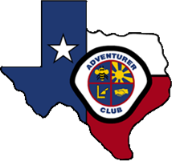 Texas ConferenceADVENTURERSCLUB NAMEADVENTURERSINVESTITURE PROGRAMProcessional:            Adventurer Theme Song (Please Stand)Color Guard:    Adventurer Pledge Banner:                                                       Adventurer Law Banner:                                                            Bible:                                                                                   Helping Hands:                                                                  Builders:                                                                         Sunbeams:                                                                    Busy Bees:                                                                            Eager Beaver:                                                               Little Lambs:                                                                      Pledge of Allegiance:                                                          Pledge to Christian Flag Pledge to the Bible:  Adventurer Pledge Adventurer Law:                                               Adventurer SongOpening Prayer:                                                                       Welcome:                                                                                  Special music:                                                                  Class or Memorization Work: Investiture                            Dedication Prayer:              Recessional:                                                       Adventurers to InvestLittle Lambs                                                               ******Eager Beaver                                                              ******Busy Bees                                                                                                             ******Sunbeam                                                                                                            ******Builders                                                                                       ******Helping Hands                                                                                       ******Adventurer Pledge:“Because Jesus loves me,I will always do my best.”Adventurer LawJesus can help me to:Be ObedientBe PureBe TrueBe KindBe RespectfulBe AttentiveBe HelpfulBe CheerfulBe ThoughtfulBe ReverentAdventurer SongWe are Adventurers,At home, at school, at play,We are Adventurers,We’re learning every day,To be honest, kind and true,To be like Jesus, through and through,We are Adventurers!!!!